Niepubliczne Przedszkole im. Świętej Rodziny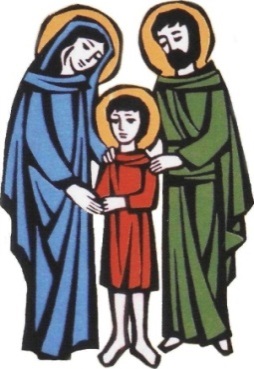 ul. kard. S. Wyszyńskiego 1110-456 Olsztyntel. 89/533-38-44______________________________________________________________________________________DEKLARACJA ZAPISUdziecka na rok szkolny 2024/25Imię i nazwisko dziecka …………………………………………………………………....Data i miejsce urodzenia …………………………………………………….......................PESEL ………………………………………………………………...................................Adres zamieszkania …………………………………………………………......................………………………………………………………………………………………….…..Adres zameldowania (jeżeli jest inny, niż adres zamieszkania) …………………………..……………………………………………………………………………………………...Numer telefonu……………………………………………………………………………..Parafia………………………………………………………………………………………Obwód szkolny  (6-latki) ……………………………………………………………………………………………...Informacje o rodzicach: Imię i nazwisko matki ………………………………………….……………………..…..Miejsce pracy ……………………………………………………………………………...…………………………………………………………………………………..……...….Telefon kontaktowy matki…………………………………………………….………..….Imię i nazwisko ojca …………………………………………………………………....…Miejsce pracy ……………………………………………………………………...…….……………………………………………………………………………………………..….Telefon kontaktowy ojca …………………………………………………………………..Prosimy o podanie głównych motywów, dla których chcą Państwo posłać swoje dziecko do Niepublicznego Przedszkola im. Świętej Rodziny:..................................................................................................................................................................................................................................................................................................................................................................................................................................................................................................................................................................................................................................................................................................................................................................................................Jakie są Państwa oczekiwania w związku z podjęciem przez dziecko nauki w Przedszkolu:............................................................................................................................................................................................................................................................................................................................................................................................................................................................................................................................................................................................................................................Deklaracja Rodziców (Opiekunów):Rozumiemy i akceptujemy wychowanie naszego dziecka w Przedszkolu zgodnie z nauczaniem religijnym, moralnym i społecznym Kościoła Rzymskokatolickiego, na którym opiera się Program Wychowawczy Przedszkola.                                TAK	             		               NIEDeklarujemy wolę konstruktywnej współpracy i zaangażowania w życie Przedszkola, które wyraża się między innymi poprzez: - udział w spotkaniach o tematyce wychowawczej z nauczycielami i innymi prelegentami,- udział w katechezach księdza duszpasterza placówki,- udział w spotkaniach formacyjnych.			                                  TAK			                	NIEOlsztyn, dnia ......................................Podpis ojca ........................................	          	         Podpis matki .............................................Data wpływu deklaracji …………………………………………Podpis osoby przyjmującej ……………………………………..Dokumenty wymagane przy przyjęciu do Niepublicznego Przedszkola im. Świętej Rodziny:1. Wypełniona deklaracja2. Wypełniona karta wywiadu (dla nowych dzieci)3. Potwierdzenie dokonania opłaty wpisowej____________________________________________Państwa dane osobowe będą przetwarzane na podstawie art. 6 ust. 1 lit. c Rozporządzenia Parlamentu Europejskiego i Rady (UE) 2016/679 z dnia 27 kwietnia 2016 r. w sprawie ochrony osób fizycznych w związku z przetwarzaniem danych osobowych i w sprawie swobodnego przepływu takich danych oraz uchylenia dyrektywy 95/46/WE (4.5.2016 L 119/38 Dziennik Urzędowy Unii Europejskiej PL), w celu realizacji zadań ustawowych określonych w Ustawie – Prawo oświatowe z dnia 14 grudnia 2016 r. (Dz. U. z 2021 r. poz. 1082 oraz z 2022 r. poz. 655, 1079, 1116, 1383, 1700, 1730 i 2089 z późn. zm.) oraz Ustawie o systemie oświaty z dnia 7 września 1991 r. (Dz. U. z 2022 r. poz. 2230 z późn. zm.) – dla spełnienia statutowych zadań dydaktycznych, opiekuńczych i wychowawczych w placówce.Państwa dane osobowe przechowywane będą przez okres rekrutacji oraz edukacji dziecka w placówce, i po tym terminie zostaną zniszczone.